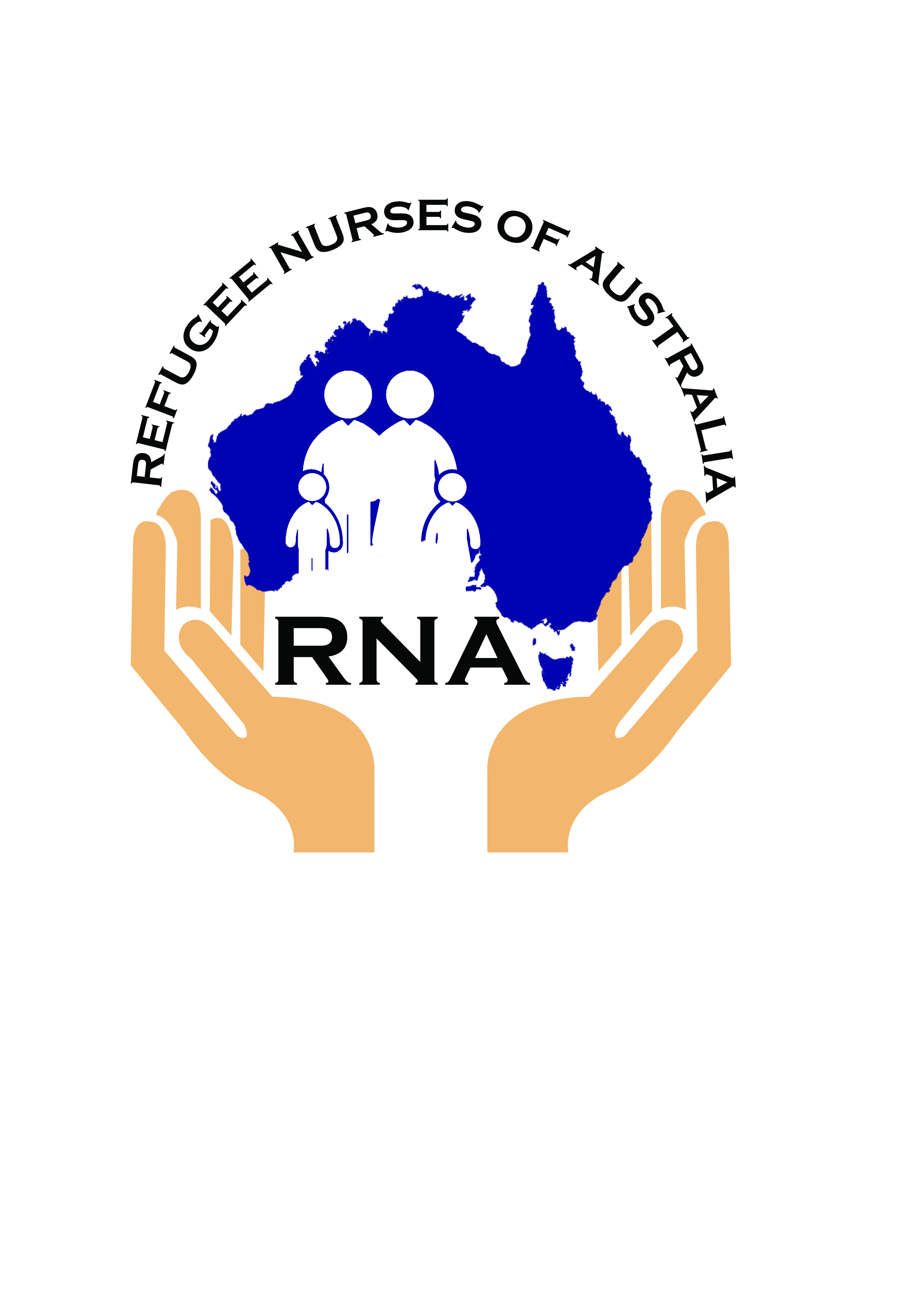 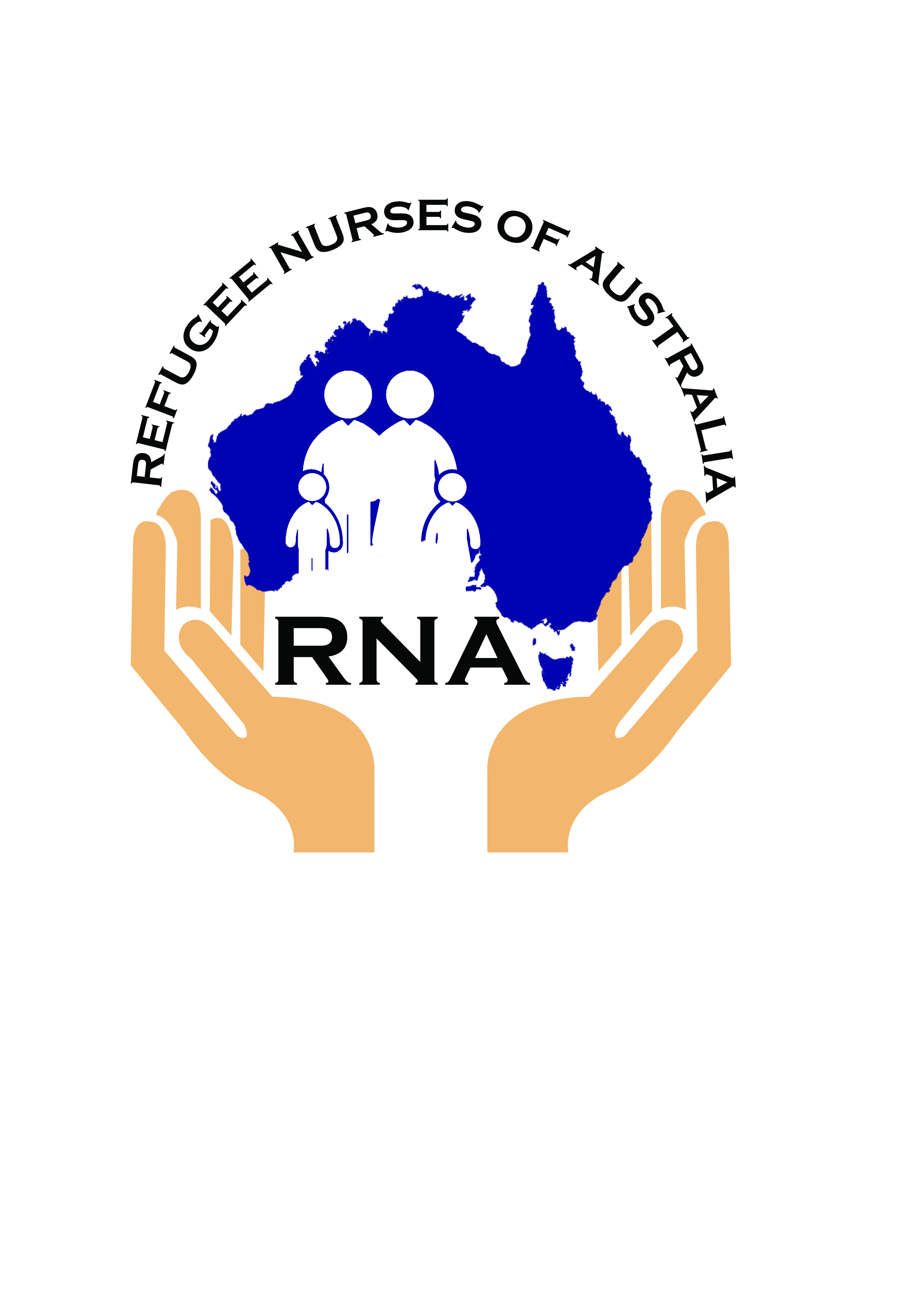 REFUGEE NURSES AUSTRALIA (RNA)Interstate Transfer Template For clients from Refugee and Asylum Seeker backgroundsDescription Many people from Refugee and Asylum Seeker backgrounds are transitioning between states and territories in Australia.To assist the transition of clients and provide support we are asking that the client’s basic contact details be emailed or faxed to the lead nurses in each state.(details on page 2)  The lead nurses will then email the appropriate Refugee Health Nurses depending on the suburb  of the clients’ future settlementThis referral should not include client medical records which will only be forwarded after a signed ‘consent for release of information’ has been received from the new health care provider.  Client contact details  □ Please tick to indicate client has consented to share contact details Last name: ……………………………..………………………………………….First name: ……………………………………………………...…  Gender:  Male/femaleNumber of dependents: ……  Suburb (please nominate suburb not major city) /State moving to:
 ………………………………………………………………………(NB: not street address)  Approximate date of arrival: ……………….………………….Contact phone number: ……………………………………………….…..…Explain to the client that a person from a Refugee Health Program will be contacting them to assist with accessing health services.  InterpretersPlease state if a specific interpreter or gender is required.Language: …………………………………………….………………………   M / FContact details:1 Nurse 2 Case Manager 3 General Practitioner1 Name of referring nurse: …………………………...……………………………………………….Phone number and Fax number: ……………………………………………………………………2 Name/organisation of current Settlement case manager:…………………………………………Email………………………………………………...................................................................................Phone number ……….…………………………………………….………………………………..…3 Name/organisation of current General Practitioner: ……………………….………………………Fax number ………………………………………………………………………………………………Phone number …………………………………………………………………….…………………..….Refugee Health Nurse Interstate Contact ListRefugee Health Nurse Interstate Contact ListRefugee Health Nurse Interstate Contact ListRefugee Health Nurse Interstate Contact ListRefugee Health Nurse Interstate Contact ListLeeanne SchmidtCNC Metro South Refugee Health ServiceQLDmetrosouth_refugeehealth@health.qld.gov.auMob: 0418 769 023Fax: 07 3808 3193Meryl Jones Nurse Unit Manager Mater Refugee Health QLDmirhs@mater.org.auPh 07 3163 2891Fax: 07 3163 1969 Sandy EagarNurse Manager NSW Refugee Health ServiceNSWsandy.eagar@health.nsw.gov.auMob: 0427 480 033Fax: 02 8778 0790Michele GreenwoodRefugee Multicultural Health Clinical Nurse Consultant NSWMichele.greenwood@health.nsw.gov.auPh: 02 6656 7676Kath DesmythState Wide Facilitator Refugee Health ProgramVICkath.desmyth@cohealth.org.auMob: 0429 044 091Merilyn SpratlingRefugee Health Nurse CoordinatorVICmspratling@each.com.auPh 03 9837 3900Fax: 03 9879 6356Jan WilliamsNurse Unit ManagerSA Refugee Health Service SAjan.williams@sa.gov.auPh: 08 8237 3912Fax:08 8237 3949Scott AndersonRefugee Health Coordinator NTrefugeehealth@melaleuca.org.auPh: 08 8985 3311Lance Jarvis Clinical Nurse SpecialistWAMigrantHealth@health.wa.gov.auLance.Jarvis@health.wa.gov.auPh: 08 9222 8500Fax 08 9222 8501 Megan Enright Clinical Nurse Specialist ACTmegan.enright@companionhouse.org.auPh  02 6251 4550Lou Leol Clinical Nurse Consultant –Southern Refugee Health Services, HobartTASlou.leol@ths.tas.gov.auPh 03 61666834.  Mob: 0438827016.Fanou BurslemClinical Nurse Consultant Refugee Health Services, Launceston TASfanou.burslem@ths.tas.gov.auPh: 03  6777 4367